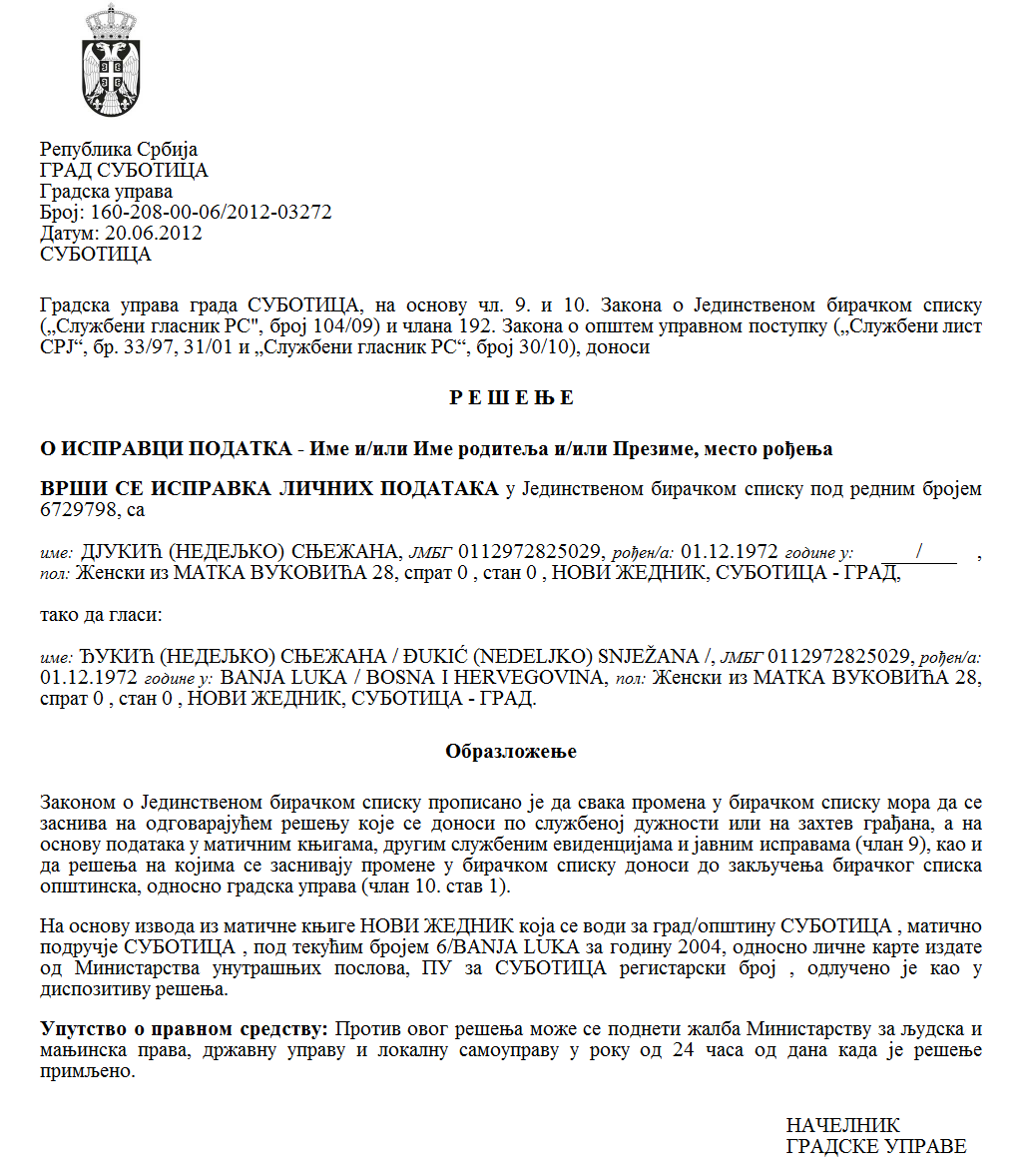 SZERB  KÖZTÁRSASÁG VAJDASÁG AUTONÓM TARTOMÁNY  ZENTA KÖZSÉG ZENTA KÖZSÉG POLGÁRMESTER  Szám: 55-1/2023-IIKelt: 2023.05.30. Z e n t a Az egyesületek által a közérdekű programok serkentésére az eszközökről vagy a hiányzó eszközök részének a finanszírozásáról szóló Kormányrendelet (az SZK Hivatalos Közlönye, 16/2018. sz.) 9. szakasza, az egyesületek által a közérdekű programokra a serkentő eszközök, vagy az eszközök hiányzó része odaítélésének eljárásáról és ellenőrzéséről szóló rendelet (Zenta Község Hivatalos Lapja, 31/2021. sz.) 18. szakasza alapján, és a szociális védelem terén a rokkant személyek támogatására kiirt nyilvános pályázat lefolytatására kinevezett bizottság javaslatára, amelyet a pályázati bizottság 2023. május 15-én kelt jegyzőkönyve tartalmaz, és amely pályázat Zenta község számára közérdekű programok/projektumok serkentésére és az eszközök hiányzó részének finanszírozására vonatkozik, a község polgármestere meghozta az alábbi  H A T Á R O Z A T O T   A  PROGRAMOK   KIVÁLASZTÁSÁRÓL, AMELYEK SERKENTÉSRE KERÜLNEK   A NYILVÁNOS PÁLYÁZATBAN   FELTÜNTETETT,   A  ZENTA KÖZSÉG SZÁMÁRA KÖZÉRDEKŰ PROGRAMOK/PROJEKTUMOK SERKENTSÉÉRE  VAGY  AZ ESZKÖZÖK HIÁNYZÓ  RÉSZÉNEK  A FINANSZÍROZÁSÁRA, AMELYEKET  AZ EGYESÜLETEK A  SZOCIÁLIS  VÉDELEM TERÉN A ROKKANT SZEMÉLYEK TÁMOGATÁSÁBAN VALÓSÍTANAK MEG A jelen határozattal megállapításra kerül a  programok kiválasztása  a  nyilvános pályázat  lefolytatását követőn, amelyet Zenta község  2023. január  30-án írt ki az 55-1/2023-II-es számon. A nyilvános pályázat megvalósítására 3.000.000,00 dináros teljes összeg lett  biztosítva, amely eszközök   a Zenta község  2022-es évi  költségvetéséről szóló rendelettel (Zenta Község Hivatalos Lapja,  17/2022. és 5/2023. sz.) lettek előirányozva, éspedig   a  0902-es  program  keretében SZOCIÁLIS- ÉS GYERMEKVÉDELEM néven, mint  0021-es számú aktivitás,  A rokkant személyek támogatása néven, a  funkcionális osztályozás  090-es  kódja alatt és a Máshová nem sorolt  szociális védelem néven,   a 42/0-s pozíciószámon, mint  481000-es  közgazdasági osztályozás, leírva, mint A   KORMÁNYON KÍVÜLI SZERVEZETEK DOTÁLÁSA: Zenta község 2023-as évi  költségvetéséből  az eszközöket  összesen 3.000.000,00 dináros összegben   ítéljük oda   a szociális védelem terén a rokkantak támogatására  a  programok (társ)finanszírozására az alábbi egyesületeknek: Felhívjuk  a  pályázat  résztvevőit, akik   a kért eszközöknél alacsonyabb eszközöket  kaptak, hogy  a határozat   közzétételétől számított  nyolc napon belül  küldjék meg a program revideált  költségszerkezetének  összegeit, amelyeket  a  pályázatra bejelentettek, összhangban  az odaítélt  eszközök mértékével, illetve  a  tájékoztatást arról, hogy elállnak  a számukra odaítélt eszközöktől. A jelen határozat  végleges, és közzétételre  kerül Zenta község hivatalos honlapján, Zenta község hirdetőtábláján és az e-Közigazgatás portálján,  a meghozatalát  követő  öt  napon belül.                              Czeglédi Rudolf s. k.                                       Zenta község polgármestereSorszámA jelentkezés átvételének kelteAz egyesület neveProgramnévProgramérték (az eszközök  javasolt  összege)Pontszám 114.02.2023.Међуопштинска организација глувих и наглувих СентаSüketek és nagyothallók községközi szervezete Zenta„Сервис психо-социјалне подршке са преводилачким сервисом на знаковни језик”Pszicho-szociális támogató szolgáltatás jelnyelvi fordító szolgáltatással270.000,0085214.02.2023.Удружење „ Пут срца“„Út a szívhez” civil szervezetОсновне социјалне услуге у виду  пружања личне неге - Служба подршке у Горњем БрегуSzemélyes gondoskodást nyújtó szociális alapszolgáltatások – Támogató szolgáltatás Felsőhegyen60.000,0060307.02.2023.Сенћанско удружење слепих и слабовидихVakok és Gyengén látók Zentai EgyesületОчување постојећег вида слепима и слабовидима и организовање разне манифестације да не буду имали времена за паницирањеVakok és gyengén látók meglévő látásának megőrzése és különféle rendezvények szervezése, hogy ne legyen idejük pánikba- esni270.000,0085402.03.2023.Савез инвалида рада Војводине Општинска организација СентаVajdasági Munkarokkantak Szövetsége Zenta Község Munkarokkantak  EgyesületeИнклузија чланова инвалида рада у друштвено-културно односе друштвуA társadalom fogyatékos tagjainak bevonása a szociokulturális kapcsolatokba200.000,0070517.02.2023.Рука у Руци” Друштво за помоћ и заштиту ментално и физички оштећених лица Сента„Kéz a kézben” Értelmi Foggyatékosok és Segítők Civil Szervezete ZentaОбезбрђење рада радионице„Рука у РуциА „Kéz a kézben” civil szervezet foglalkoztató műhelyének működtetése2.200.000,00100